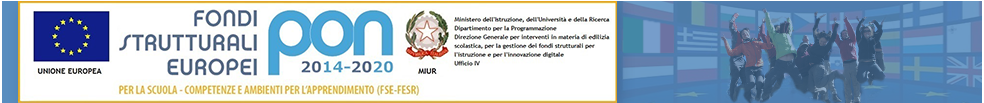 Scuola Secondaria di Primo Grado “G. Robecchi” – Classe ____a.s. 2020-21SCHEDA DI RILEVAZIONE BISOGNI EDUCATIVI SPECIFICI alunni stranieri - svantaggio linguisticoALUNNONazionalitàANNO DI NASCITACOMPETENZE LINGUISTICHE E BISOGNI FORMATIVI RILEVATIDall’osservazione delle prove effettuate, l’alunno/a___________________________ risulta avere il seguente livello di competenza della lingua italiana: A0 Non conosce la lingua italiana. Abilità linguistico -comunicative attualmente inesistenti. Necessita di un corso di alfabetizzazione di base. A1Competenze linguistico -comunicative ancora frammentarie ed incerte. Necessita di un corso di potenziamento –Italiano L2. A2In possesso di abilità linguistico -comunicative accettabili per la comunicazione orale, necessita di interventi didattici integrativi mirati al potenziamento dell’abilità della scrittura. B1Possiede competenze linguistiche accettabili, ma non possiede ancora pienamente le competenze linguistiche necessarie per studiare con successo. Necessita di un corso di sostegno allo studio, che contempli le tecniche della semplificazione linguistica e del “curricolo facilitato”. B2È in grado di seguire la programmazione di classe.Il Consiglio di classe ritiene opportuno che vengano attivati i seguenti interventi a sostegno dell’apprendimento della lingua della comunicazione e/o dello studio:________________________________________________________________________________________________________________________________________________________________________________________________________________________________________________________________________________________________________________________________Vigevano, __________________________ FIRMA DEL DOCENTE COORDINATORE _______________________________________________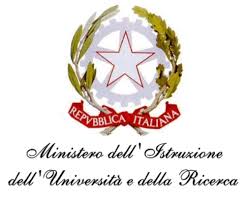 ISTITUTO COMPRENSIVO STATALE DI VIALE LIBERTA’Scuole dell’ Infanzia  “S. Maria delle Vigne” -  “C. Corsico”Scuole Primarie   “E. De Amicis”  -  “ A. Botto”Scuola Secondaria di Primo Grado “G. Robecchi”Viale Libertà, 32 – 27029 Vigevano (PV)  Tel. 0381/42464 -  Fax  0381/42474e-mail pvic83100r@istruzione.it -  Pec: pvic83100r@pec.istruzione.itSito internet: www.icvialelibertavigevano.edu.itCodice Fiscale  94034000185 –Codice Meccanografico: PVIC83100R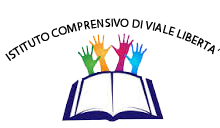 